THÔNG BÁO SỐ 1Về việc ban hành lịch thi đấu giải Bóng đá nữ Cúp quốc gia 2022Căn cứ kết quả bốc thăm, Ban Tổ chức (BTC) giải ban hành lịch thi đấu giải Bóng đá nữ Cúp quốc gia 2022 (như bản đính kèm).BTC giải thông báo tới các đơn vị, câu lạc bộ/đội bóng, giám sát, trọng tài, thành viên BTC phối hợp thực hiện./.LỊCH THI ĐẤUGIẢI BÓNG ĐÁ NỮ CÚP QUỐC GIA 2022(Kèm theo Thông báo số:            /TB-LĐBĐVN ngày      tháng     năm 2022 của Liên đoàn Bóng đá Việt Nam)Thời gian: Từ ngày 06/8 đến ngày 21/8/2022.Địa điểm: Trung tâm Đào tạo Bóng đá trẻ Việt Nam.    * Ghi chú: BTC giải sẽ tiến hành Lễ trao các giải thưởng ngay sau khi kết thúc trận Chung kết.LIÊN ĐOÀN BÓNG ĐÁ VIỆT NAMBAN TỔ CHỨC GIẢI BÓNG ĐÁ NỮ CÚP QUỐC GIA 2022Số:         /TB-LĐBĐVNCỘNG HOÀ XÃ HỘI CHỦ NGHĨA VIỆT NAMĐộc lập - Tự do - Hạnh phúcHà Nội, ngày        tháng      năm 2022Nơi nhận:- Lãnh đạo LĐBĐVN (để b/c);- Các thành viên tham dự giải;- Lưu: VT, TCTĐ. TRƯỞNG BAN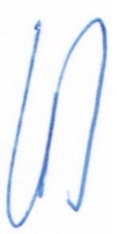 TỔNG THƯ KÝ   Lê Hoài AnhLIÊN ĐOÀN BÓNG ĐÁVIỆT NAMCỘNG HÒA XÃ HỘI CHỦ NGHĨA VIỆT NAMĐộc lập – Tự do – Hạnh phúcNgàyGiờSânMTĐội-ĐộiGhi chú6/816:0012Thái Nguyên T&T-Hà Nội II6/818:15Lễ khai mạcLễ khai mạcLễ khai mạc6/818:3031TP Hồ Chí Minh I-PP. Hà Nam II  7/816:0023TP Hồ Chí Minh II-Than KSVN7/818:3014Hà Nội I-PP. Hà Nam I  9/816:0025PP. Hà Nam II  -Thái Nguyên T&T9/818:3016Hà Nội II-TP Hồ Chí Minh I10/816:0027PP. Hà Nam I  -TP Hồ Chí Minh II10/818:3018Than KSVN-Hà Nội I13/816:0029Hà Nội II-PP. Hà Nam II  13/818:30110TP Hồ Chí Minh I-Thái Nguyên T&T14/816:00211Than KSVN-PP. Hà Nam I  14/818:30112Hà Nội I-TP Hồ Chí Minh II18/816:00113(BK1)    Thứ nhất Bảng A       -          Thứ nhì Bảng B    Thứ nhất Bảng A       -          Thứ nhì Bảng B    Thứ nhất Bảng A       -          Thứ nhì Bảng B18/819:00314(BK2)    Thứ nhất Bảng B        -          Thứ nhì Bảng A   Thứ nhất Bảng B        -          Thứ nhì Bảng A   Thứ nhất Bảng B        -          Thứ nhì Bảng A21/816:00115(Tranh hạng Ba)          Thua BK1               -       Thua BK2         Thua BK1               -       Thua BK2         Thua BK1               -       Thua BK221/819:00316(CK)           Thắng BK1             -        Thắng BK2         Thắng BK1             -        Thắng BK2         Thắng BK1             -        Thắng BK221/8Lễ Trao giảiLễ Trao giảiLễ Trao giải